Издание Великосельской средней школы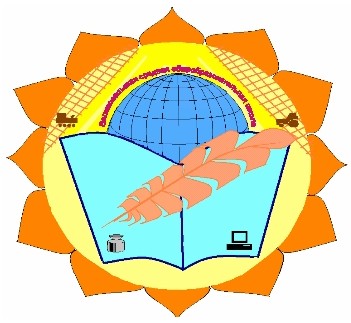 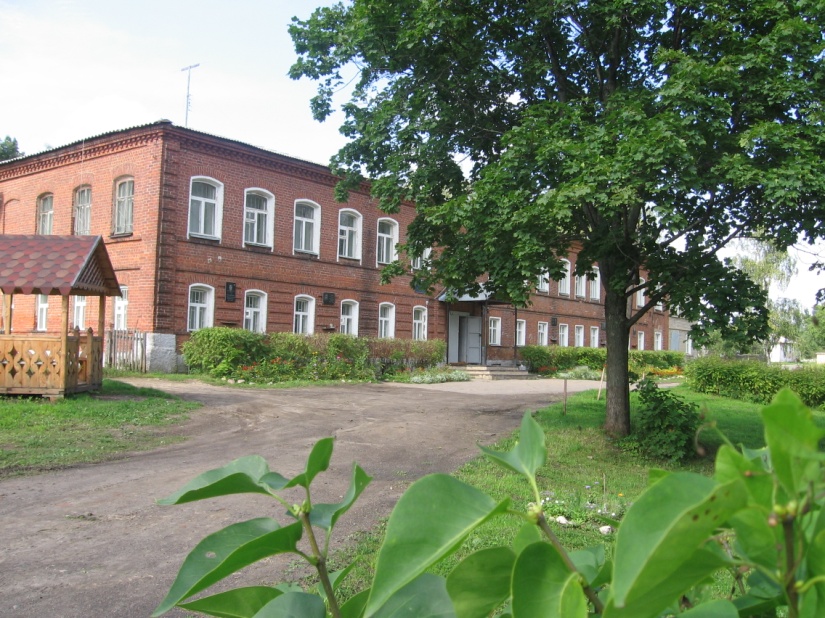 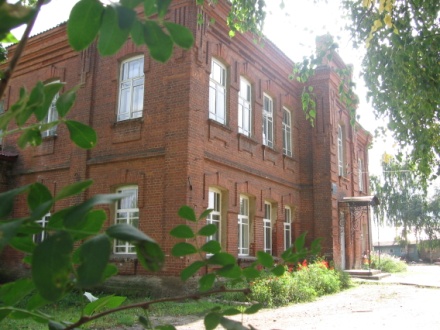 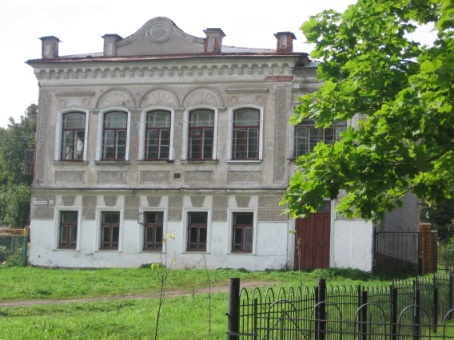 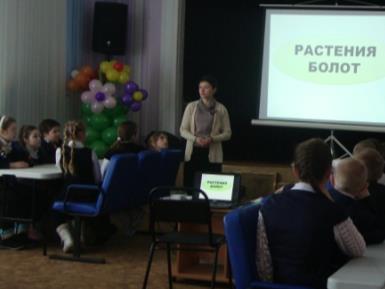 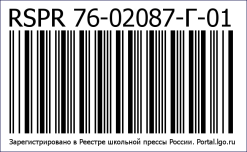 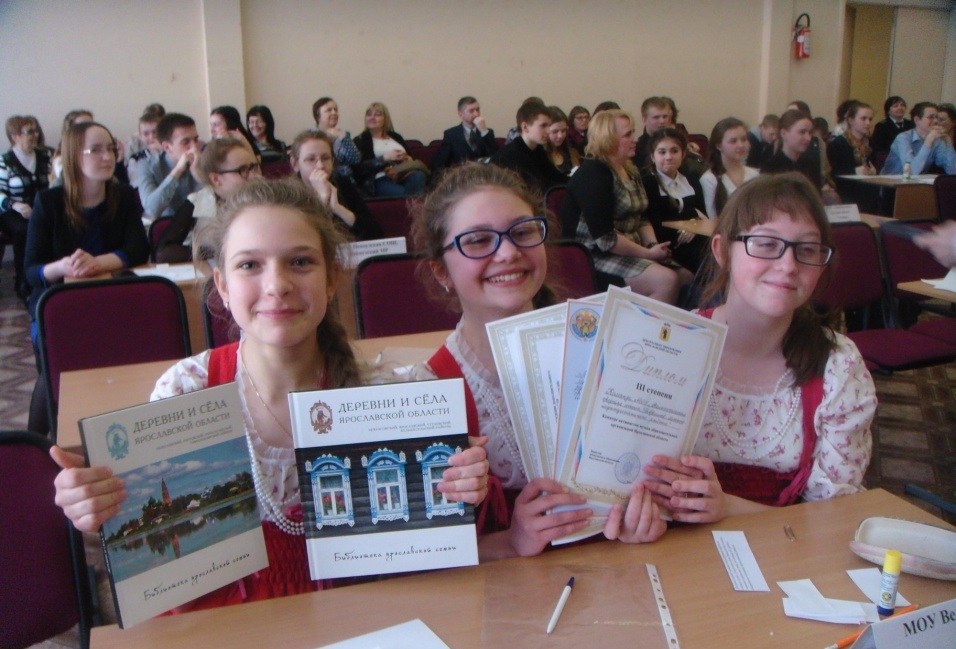 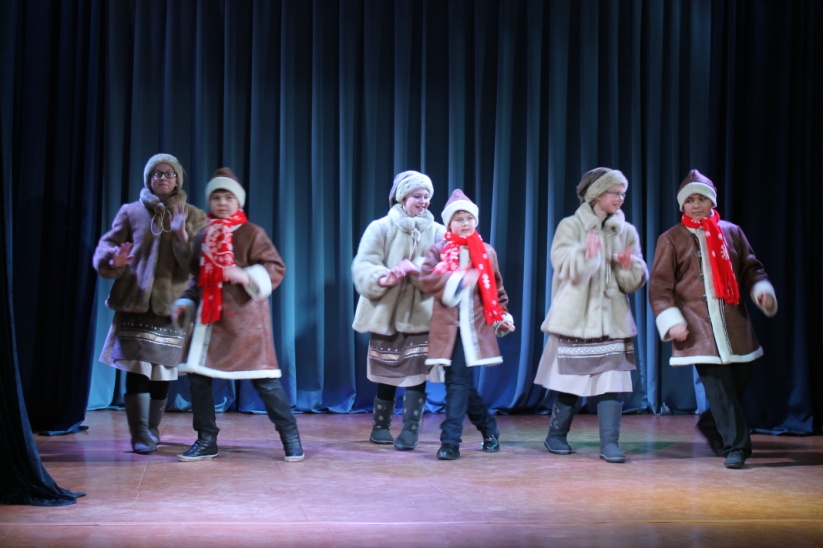 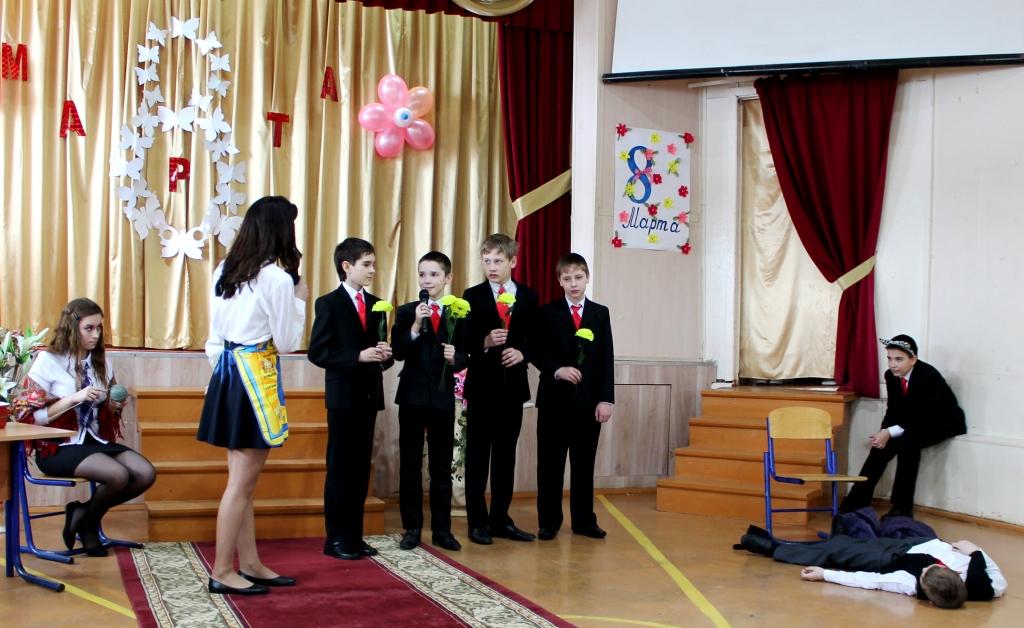 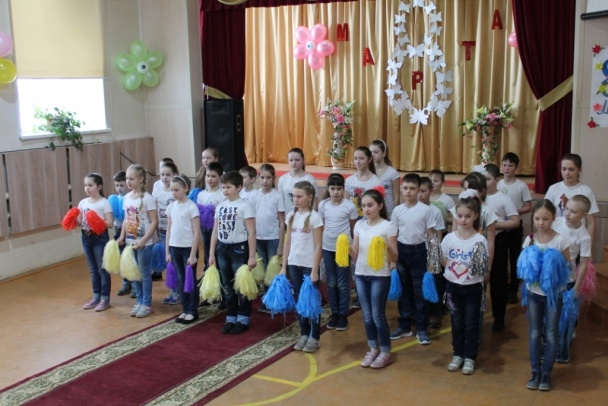 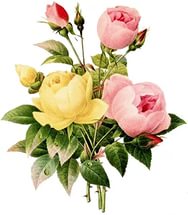 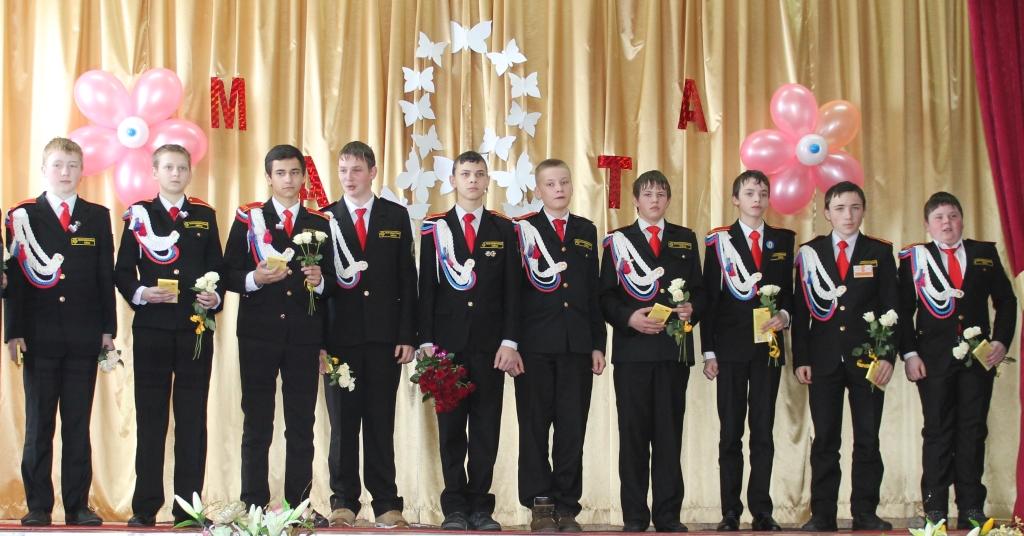 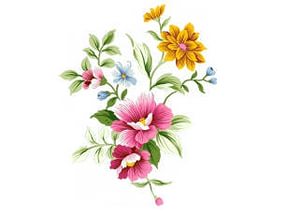 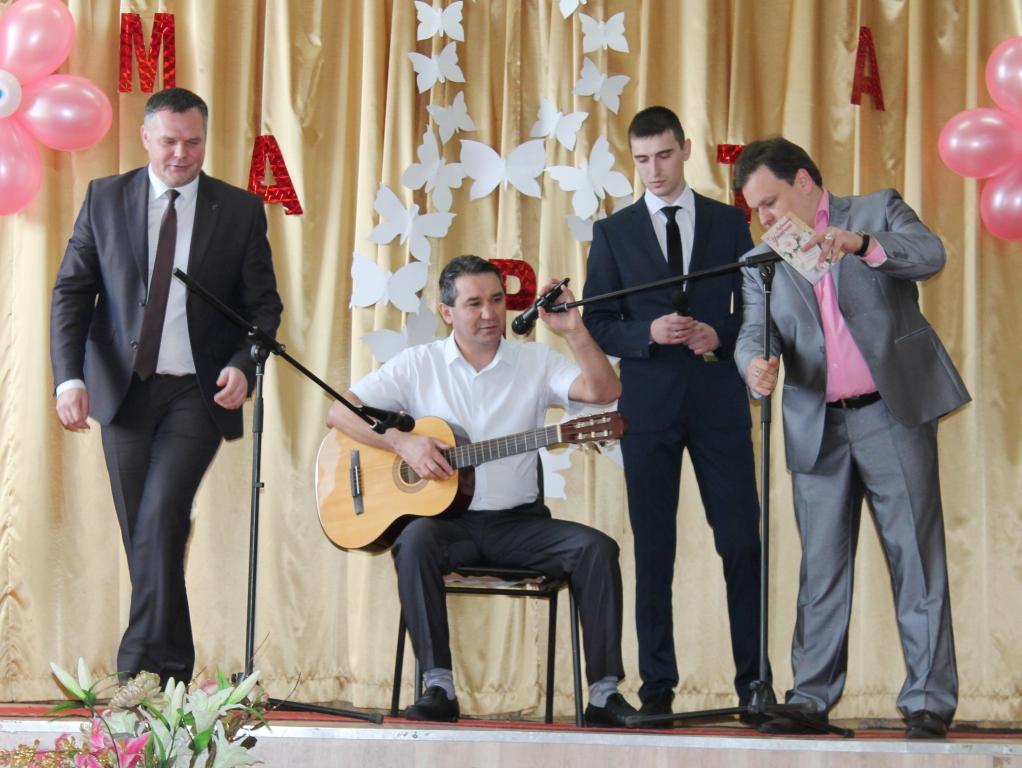 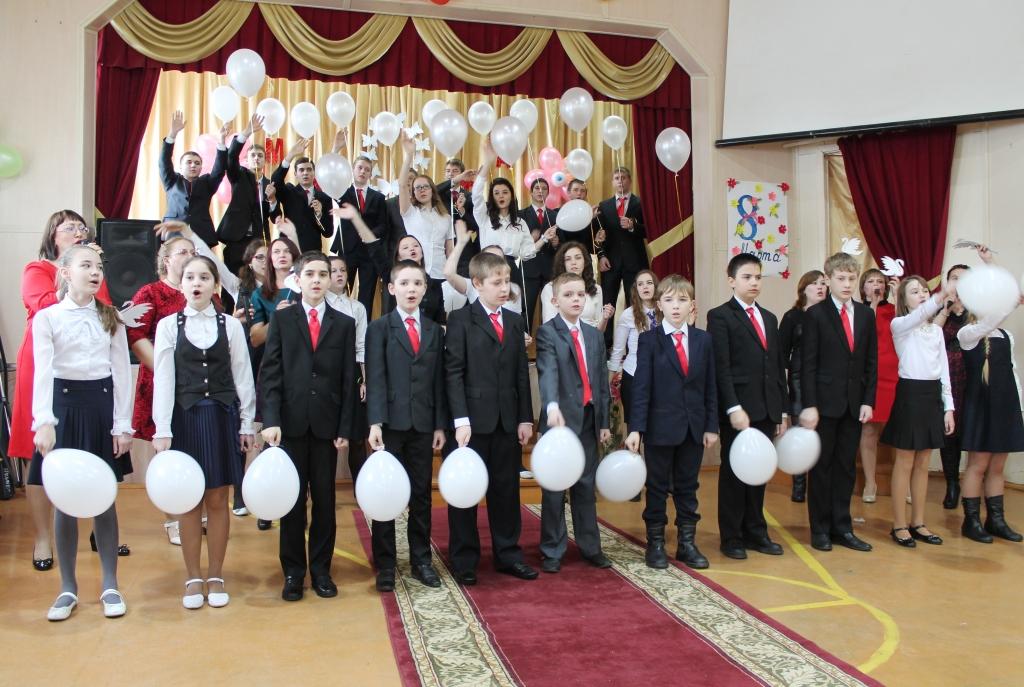 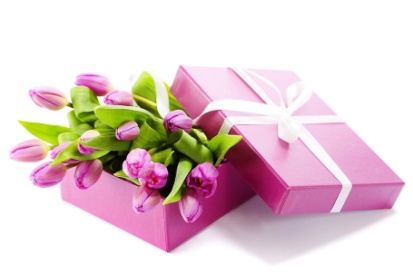 \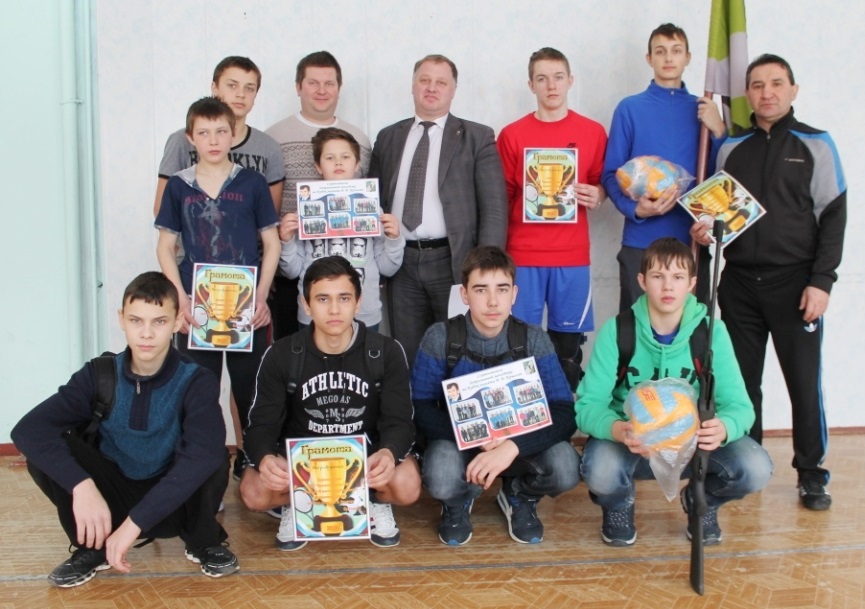 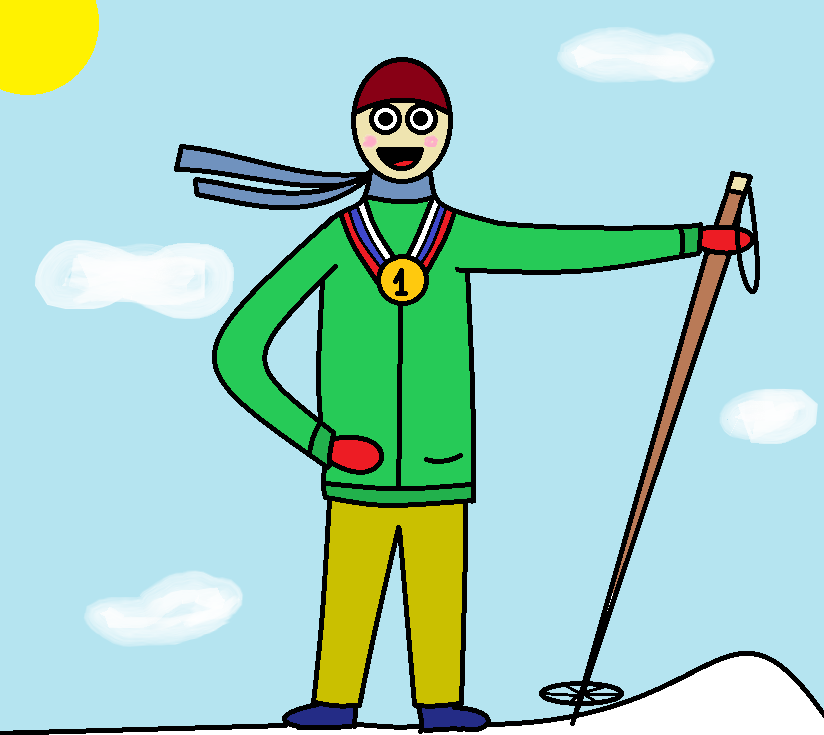 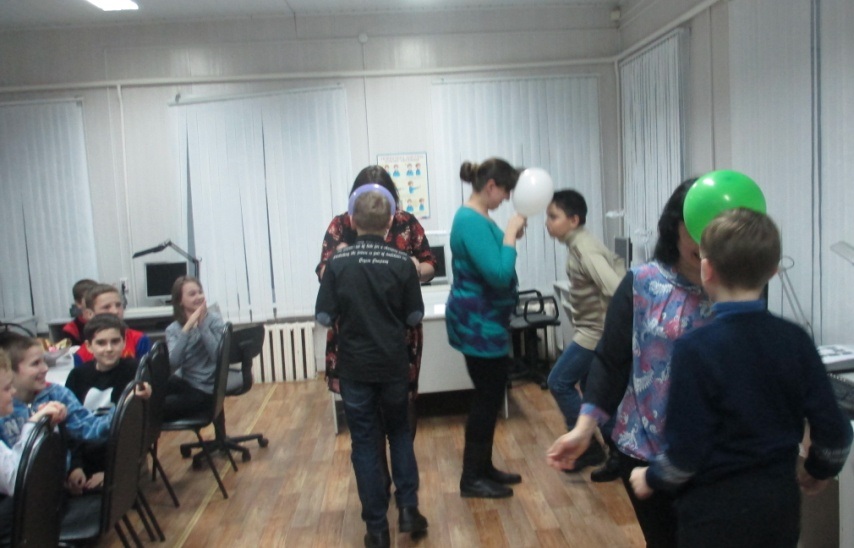 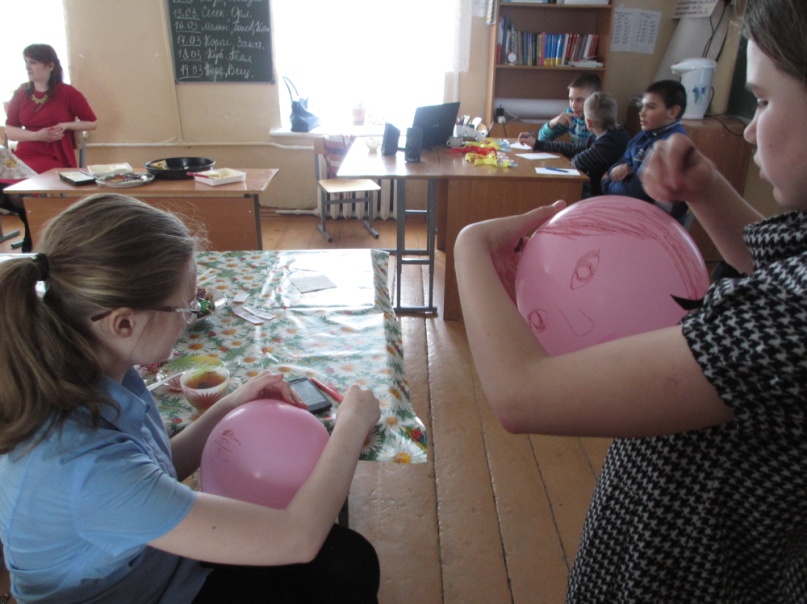 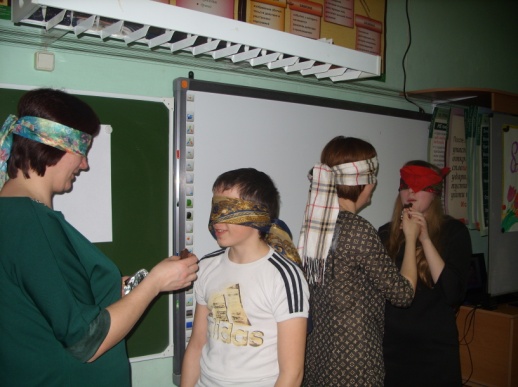 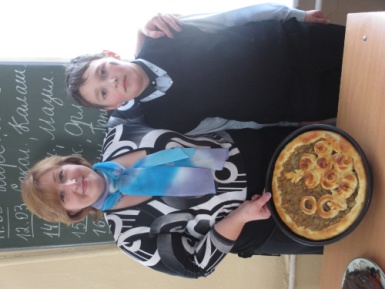 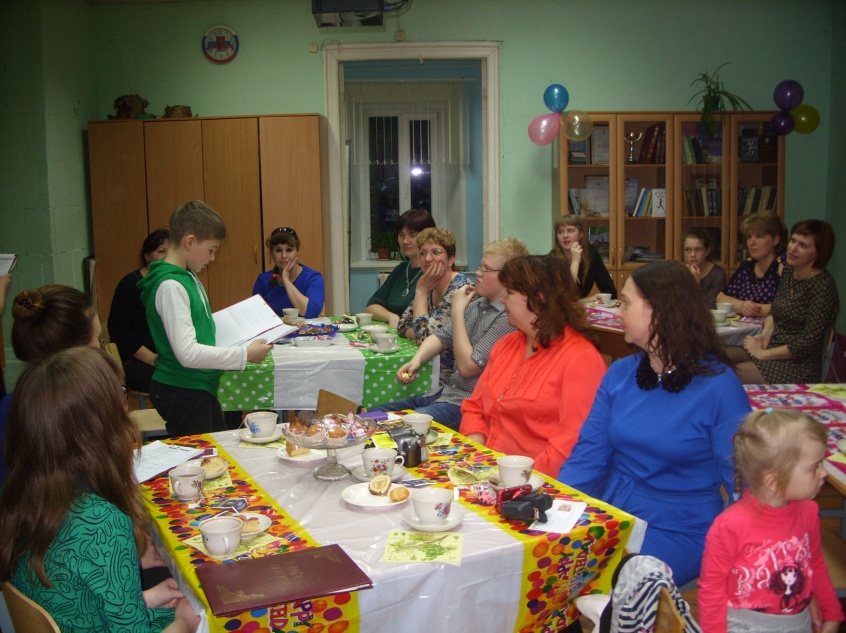 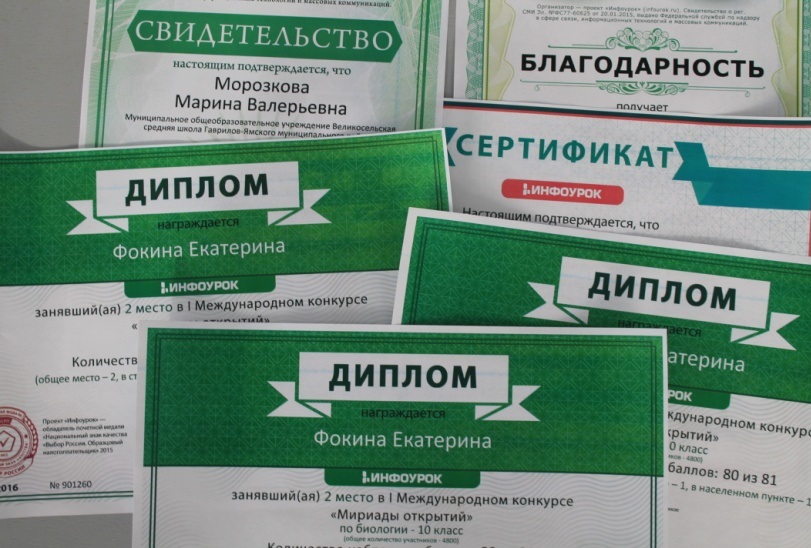 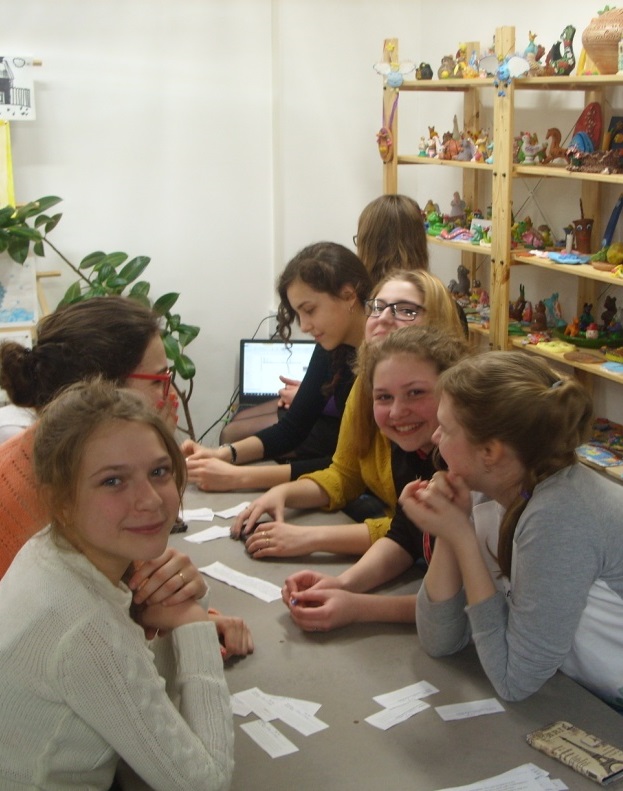 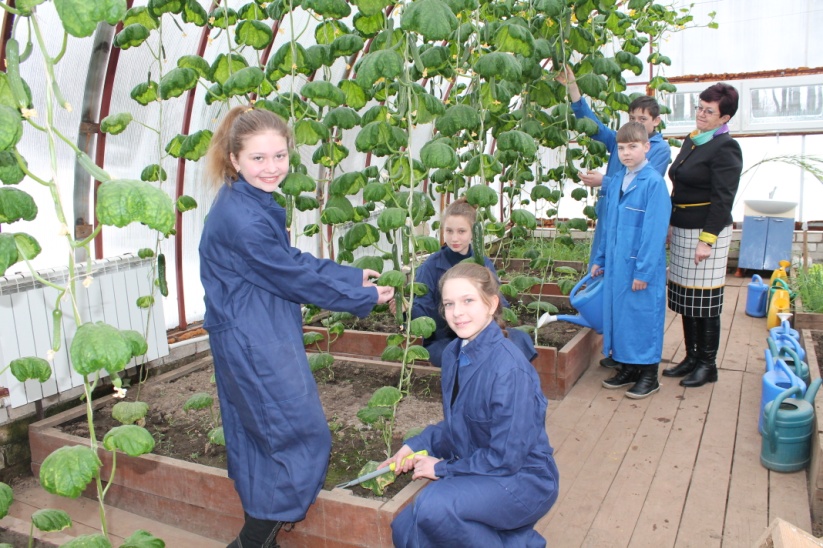 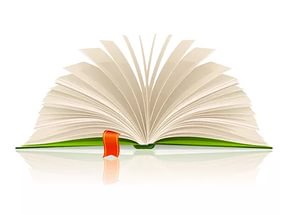 